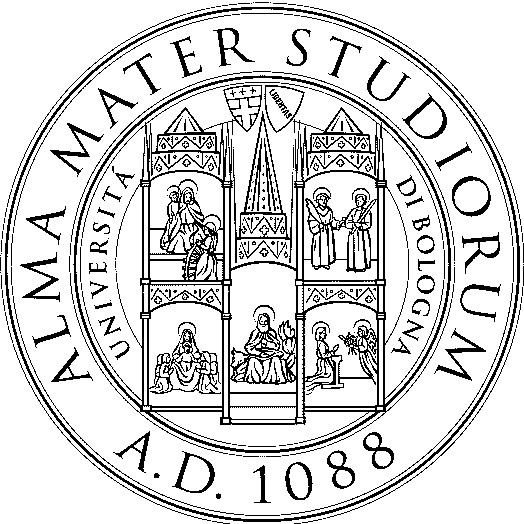 N.B. Il presente modello deve essere compilato previa lettura del Bando di gara, del Capitolato Speciale e del Disciplinare di gara e deve essere sottoscritto dal Titolare o Legale Rappresentante dell’Operatore economico concorrente.Nel caso di partecipazione sotto forma di Operatore economico plurisoggettivo, il presente modello deve essere compilato e sottoscritto dal legale rappresentante di ciascun Operatore economico che costituirà il medesimo, con allegata copia fotostatica di un documento di identità, in corso di validità, dei sottoscrittori.Il presente modello può anche essere sottoscritto da un procuratore dell’Operatore economico concorrente e, in tal caso, deve essere allegata la relativa procura, in copia conforme all’originale, fatto salvo il caso in cui i poteri del procuratore si evincano dal certificato di iscrizione alla C.C.I.A.A. acquisibile d’ufficio dall’Università.OGGETTO: Offerta tecnica relativa alla procedura aperta, ai sensi dell’art. 60 del D.lgs. n. 50/2016, per l’affidamento dei servizi assicurativi per l’Alma Mater Studiorum – Università di Bologna.LOTTO 5 - Polizza INFORTUNIO CUMULATIVA - CIG n. 78117289DE.Il sottoscritto_____________________________________________________________nato a __________________________________ il ____________________________in qualità di______________________________________(legale rappresentante o procuratore)dell’Operatore economico singolo/mandatario (cancellare la voce che non interessa) ______________________________________________________________________con sede legale in __________________________________________________________Codice fiscale: _______________________Partita IVA: ____________________________PEC _________________________________________________EIl sottoscritto_____________________________________________________________nato a __________________________________ il ____________________________in qualità di______________________________________(legale rappresentante o procuratore)dell’Operatore economico mandante __________________________________________________________________con sede legale in __________________________________________________________Codice fiscale: _______________________Partita IVA: ____________________________PEC _________________________________________________EIl sottoscritto_____________________________________________________________nato a __________________________________ il ____________________________in qualità di______________________________________(legale rappresentante o procuratore)dell’Operatore economico mandante ______________________________________________________________________con sede legale in __________________________________________________________Codice fiscale: _______________________Partita IVA: ____________________________PER IL LOTTO 5 Polizza INFORTUNIO CUMULATIVAOFFRE LE SEGUENTI PROPOSTE MIGLIORATIVEConsapevole/i della responsabilità penale cui può/possono andare incontro il caso di dichiarazione mendace o contenente dati non più rispondenti a verità (art. 76 D.P.R. n. 445/2000), la presente offerta è sottoscritta in data _______________________________________________________________________________________(Firma del/i legale/i rappresentante/i o procuratore/i)__________________________________________N.PROPOSTE MIGLIORATIVEPUNTIVARIANTI 1.15SI   NO 2.15SI    NO 3.Sez. 6) Art. 1 Limite di indennizzo per ciascuna Sezione – Aumento.da € 7.000.000,00 ad € 20.000.000,00 per Sezione.10SI    NO Oppure in alternativaSez. 6) Art. 1 Limite di indennizzo per ciascuna Sezione – Aumento.da € 7.000.000,00 ad € 15.000.000,00 per Sezione.5SI    NO Oppure in alternativaSez. 6) Art. 1 Limite di indennizzo per ciascuna Sezione – Aumento.da € 7.000.000,00 ad € 10.000.000,00 per Sezione.2SI    NO 4.20SI    NO Oppure in alternativaSezione A) Franchigia per assicurato e per sinistro - Invalidità Permanente.Innalzamento (per entrambe le Categorie A2.1 e A 2.2 di Assicurati) delle fasce di capitale assicurato ferme le ipotesi di assenza o percentuale di franchigia come indicato in tabella:10SI    NO Oppure in alternativaInnalzamento (per entrambe le Categorie A2.1 e A 2.2 di Assicurati) delle fasce di capitale assicurato ferme le ipotesi di assenza o percentuale di franchigia come indicato in tabella:5SI    NO 5.10SI    NO Oppure in alternativaSezione B) Categorie B2.2 e B2.3 – Rimborso spese mediche e farmaceutiche – Aumento del capitale assicurato.da € 6.000,00 ad € 10.000,00.5SI    NO Oppure in alternativaSezione B) Categorie B2.2 e B2.3 – Rimborso spese mediche e farmaceutiche – Aumento del capitale assicurato.da € 6.000,00 ad € 8.000,00.2SI    NO 